Кровать для фототерапии новорожденных Bilitron Bed 4006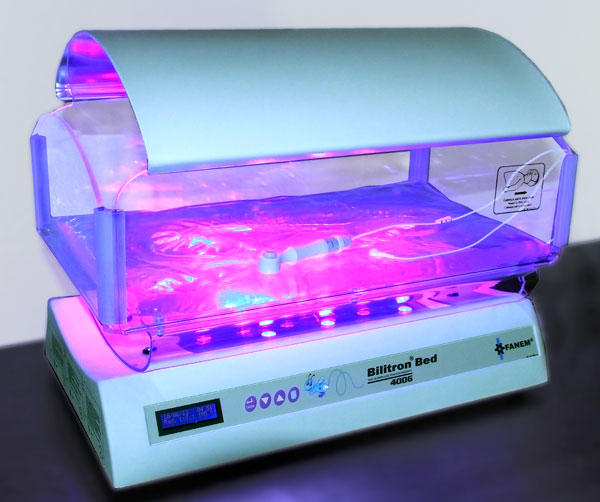 Бренд:FanemСтрана-производитель:БразилияПолное описаниеУстройство для фототерапии с микропроцессорным управлением и источником излучения в диапазоне голубого спектраДве модели, настольная и транспортнаяФильтр инфракрасного и ультрафиолетового излученияОтражающее покрытие увеличивает эффективность терапииУдобство наблюдения за новорожденным благодаря специальной конструкцииМатрац из прозрачного и мягкого материала обеспечивает комфорт и безопасность пациентаБуквенно-цифровой дисплей с подсветкой, мембранными клавишами и микропроцессорным управлением различными функциямиОпции:Кожный температурный датчикРадиометр